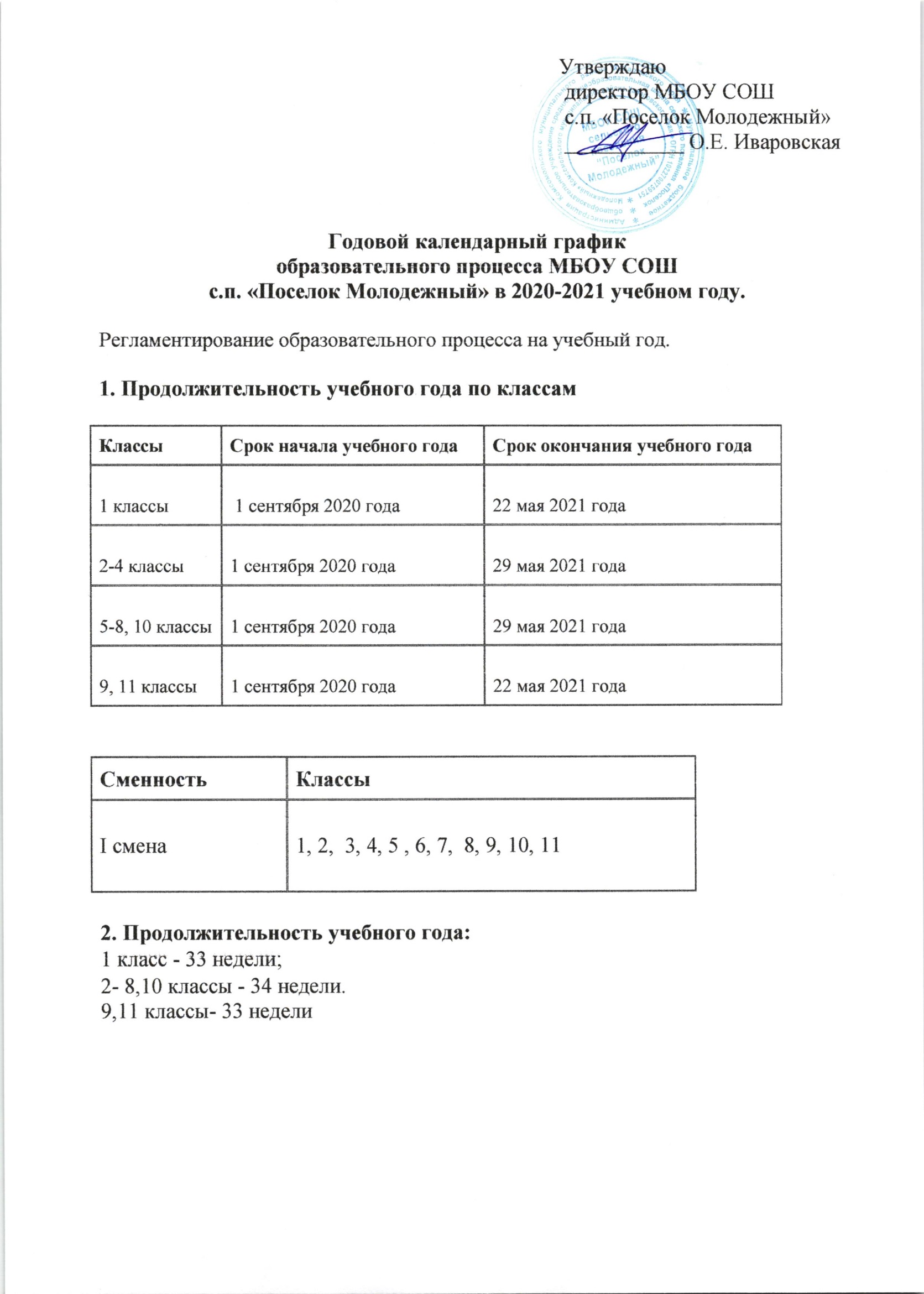 
Дополнительные каникулы для обучающихся первых классов с 15 по 19 февраля 2020 года (5 дней). 8+8+10+9= 35 недель, но так как 6 дней в течении года выпадает на праздничные дни, то учебный год рассчитан на 34 недели3. Продолжительность уроков:1 класс - сентябрь-октябрь: 3 урока по 35 минутноябрь-декабрь- 4 урока по 35 минут;январь-май- 4 урока по 45 минут4. Продолжительность перемен:2- 11-ые классы1 перемена - 15 минут2 перемена – 15 минут3 перемена - 20 минут4 перемена - 10 минут5 перемена -10 минут6 перемена - 10 минут. 5. Расписание звонков  I смена6. Проведение промежуточной аттестации в переводных классах:Промежуточная аттестация в переводных классах (в 1-8,10 классах) в форме итоговых контрольных работ проводится с 13 по 29 мая 2020 года без прекращения общеобразовательного процесса.7. Проведение государственной итоговой аттестации в 9, 11 классах: Сроки проведения государственной итоговой аттестации обучающихся устанавливаются Федеральной службой по надзору в сфере образования и науки (Рособрнадзор).8. Проведение государственной итоговой аттестации для учащихся, обучающихся по программам для специальных (коррекционных) образовательных учреждений VIII вида в 9 классе. Итоговая аттестация проводится по окончании 9- класса в форме экзамена по профессионально-трудовому обучению после прохождения летней трудовой практики сроком с 30 мая по 23 июня. Выпускникам выдаётся свидетельство об обучении.9. Трудовая  практика проводится  в  7 классе по завершении учебного года с 01.06.2020 по 12.06.2020 г. В 8 классе с 01.06.2020 по 24.06.2020 г. Продолжительность трудовой практики:10. Организация дежурства Дежурный учитель назначается администрацией школы и дежурит соответственно срокам графика дежурства.Дежурные учителя начинают свою работу в 8.00 ч. И заканчивают её через 20 минут после последнего урока.Определить посты учеников дежурного класса по школе: - у входных дверей, в раздевалках, в рекреациях, на этажах, в коридорах спортзала, в столовой, по лестницам между этажами.Вменить в обязанности дежурных классов обеспечивать дисциплину учеников, санитарное состояние, сохранность имущества.Вход учеников на этажи в 8.20.классные руководители и учителя во время перемен на этажах вместе с дежурным классом обеспечивают дисциплину и порядок, а также несут ответственность за поведение детей на переменах.Дежурный администратор несет ответственность за нормальный режим работы школы в течение дня, по окончании дня проверяет качество уборки в классах, санитарное состояние школы, берет на хранение классные журналы. Дежурный администратор в конце рабочего дня делает записи в книге дежурного администратора.11. Режим работы учреждения в период школьных каникул:Занятия детей в учебных группах и объединениях проводятся по временному утвержденному расписанию, составленному на период каникул, в форме экскурсий, походов, соревнований, работы сборных творческих групп, учебно-тренировочных сборов и др.Учебные
четвертиКлассыСрок начала и окончания четверти включительноКоличество учебных недель
I четверть1 классы01.09 – 21.108 недель
I четверть2-4 классы01.09 – 21.108 недель
I четверть5-8,10 классы01.09 – 21.108 недель
I четверть9, 11 классы01.09 – 21.108 недель
II четверть1 классы09.11 – 25.128 недель
II четверть2-4 классы09.11 – 26.127 недель
II четверть5-8,10 классы09.11 – 26.127 недель
II четверть9, 11 классы09.11 – 26.127 недель
III четверть1 классы11.01 – 12.0222.02-  19.037 недель
III четверть2-4 классы11.01 – 20.0310 недель
III четверть5-8,10 классы11.01 – 20.0310 недель
III четверть9, 11 классы11.01 – 20.0310 недель
IV четверть1 классы29.03 – 21.058 недель
IV четверть2-4 классы29.03 – 29.059 недель
IV четверть5-8,10 классы29.03 – 29.059 недель
IV четверть9, 11 классы29.03 – 22.058  недель
Итого за учебный год1 классы01.09.2020 – 21.05.202133 недели
Итого за учебный год2-4 классы01.09.2020 – 29.05.202034 недели
Итого за учебный год5-8,10 классы01.09.2020 – 29.05.202034 недель
Итого за учебный год9, 11 классы01.09.2020 – 22.05.202033 неделиКаникулыКлассыСрок начала и окончания каникулКоличество дней
Осенние
1-11
22.10.2020 - 08.11.2020
К занятиям приступить 09.11.2020

15 дней
Зимние
1-11
28.12.2020– 10.01.2021
К занятиям приступить 11.01.2021

14 дней
Весенние
1-11
22.03.2021 – 28.03.2021
К занятиям приступить 29.03.2021
7 дней
Всего
1 классы
Дополнительные каникулы для обучающихся первых классов с 15 по 21 февраля 2021 года (7 дней).К занятиям приступить22.02.2021
35 дней
Всего
2-11 классы
28 днейУРОК ЧАСЫПЕРЕМЕНАФиззарядка8.20-8.3018.30 – 9.151029.25 – 10.1015310.25 – 11.1015411.25 – 12.1015512.25– 13.105613.15 – 14.005714.05-14.50Класс Дата начала практики Дата окончания практики Количество дней 7 класс 01.06.2020 г. 11.06.2020 г. 10 дней 8 класс01.06.2020 г.24.06.2020 г.20 дней